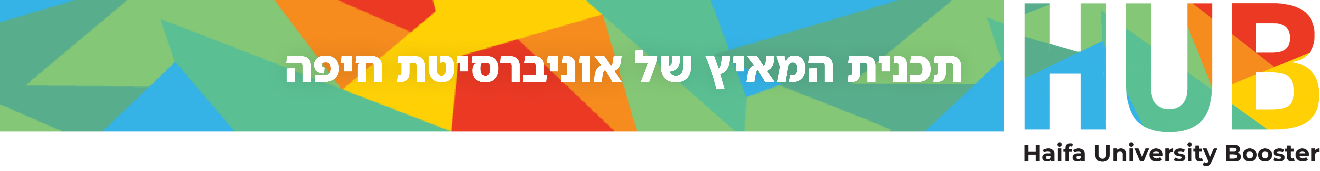 הגשה לתכנית המאיץ HUB מחזור א 2024שם המגיש/החוקר: ________________			מייל:________________________פקולטה: _______________________			חוג:________________________חוקר שותף (במידה ויש):____________			מוסד:_______________________*את ההצעה יש לרשום בגופן Arial בגודל 11 (בעברית או באנגלית) בהתאם למגבלת השורות בכל סעיף.*בסיום יש לשמור את הקובץ כ PDF ולהעלות אותו באתר התכנית בלינק: https://resau.haifa.ac.il/haifa-university-booster-hub/שם הפרויקט:____________________המוצר/הטכנולוגיה (עד 20 שורות)רקע טכנולוגיתיאור טכני של המוצר/שירות או התהליך המיועד לפיתוח ועקרונות הפעולה שלונא לציין מה נעשה במחקר עד כה ומהי רמת הבשלות של הטכנולוגיההמצב הקיים בשוק/הצורך (עד 20 שורות)כיצד דברים מתבצעים היום ומהו שוק המטרהמהו הצורך בשוק שהמוצר/הפתרון עונה עליוחדשנות ותרומה (עד 10 שורות)תארו את רמת החדשנות במוצר/פתרון מוצע מהו האימפקט הצפוי בשוק למוצר/פתרוןצוות הפרויקט (עד 15 שורות)יכולות ורקע לביצוע הפיתוח פערים בן היכולות הקיימות לבין אלו הנדרשות לביצוע התכנית 